4.	Používání sociálních sítí a dalších sociálních médiíWebové stránky nejsou jediným kanálem, který pro svou prezentaci podniky na internetu využívají. Svůj boom aktuálně zažívá využívání sociálních médií. Nejvíce využívaným typem sociálních médií byly v roce 2019 v podnicích sociální sítě, na kterých měla založený vlastní účet už bezmála polovina subjektů v ČR.Hlavní zjištěníAlespoň jeden typ sociálního média v roce 2019 aktivně využívala bezmála polovina (47 %) podniků v České republice, velkých subjektů již byly tři čtvrtiny (76 %). Využívání sociálních médií sledujeme od roku 2013, od té doby se podíl firem s profilem či účtem na některém z typů sociálních médií, které sem přispívají, bezmála ztrojnásobil – v roce 2013 je využívalo 17 % firem.Výrazně nejvíce využívaným typem sociálních médií českými podniky byly v roce 2019 sociální sítě (Facebook, LinkedIn, Google+ apod.), na nichž mělo vlastní účet 45 % všech subjektů. Hlavní výhodou firemní prezentace a propagace na sociálních sítích je budování vztahu s jejich příznivci, poskytování podpory a relevantních informací. Firmy tak mohou relativně pohodlným interaktivním způsobem získat zpětnou vazbu na své produkty či služby nebo třeba hledat nové zaměstnance. Za posledních šest let se podíl firem s uživatelským profilem na sociálních sítích v Česku ztrojnásobil, nejmarkantněji mezi malými firmami do 50 zaměstnanců. Sociální sítě v Česku nejčastěji používají podniky působící v mediálním sektoru (84 % v roce 2019), v ubytování (82 %) nebo cestovní agentury a kanceláře (79 %). Ze zpracovatelského průmyslu mají profil na sociálních sítích nejčastěji firmy z potravinářského, nápojového a tabákového průmyslu (47 %). Naopak nejnižší podíl firem s profilem na sociálních sítích zaznamenáváme u firem ze stavebnictví. Kromě sociálních sítí využívají podniky i jiné typy sociálních médií, ale již v podstatně nižším zastoupení. Firmy mohou např. vkládat své příspěvky na webové stránky určené ke sdílení multimediálního obsahu, z nichž zřejmě neznámější je portál YouTube, umožňující firmám sdílet své videoprezentace či nejrůznější manuály. Pomocí komentářů, které pak uživatelé zanechávají u jednotlivých příspěvků, mohou firmy sledovat, co si o nich či jejich produktech myslí, vylepšovat je, reagovat na ně či přesněji cílit reklamní kampaně. České firmy však tento typ sociálních médií využívají poměrně málo (18 % v roce 2019). Oblibu mají stejně jako u sociálních sítí především u velkých subjektů (43 %) a podle odvětví u firem působících v mediálním sektoru (61 %) nebo u cestovních agentur (46 %). Využívání firemních blogů, například Twitteru, bylo mezi podniky v ČR v porovnání se sociálními sítěmi pětkrát nižší – v roce 2019 mělo firemní blog či účet na Twitteru 9 % firem. Nejčastěji jej opět využívají firmy, které působí v mediálním sektoru (činnosti v oblasti vydavatelství, filmu, videozáznamů a televizních programů) nebo firmy v IT sektoru. Firmy si díky nim, stejně jako v případě sociálních sítí, mohou udržovat kontakt se zákazníky, zvyšovat povědomí o existenci firmy a budovat své dobré jméno.Nejnižší podíl firem (5 %) provozoval v roce 2019 webové stránky typu wiki, které se vyznačují tím, že jejich obsah může snadno a rychle vytvářet nebo upravovat libovolný uživatel ve svém webovém prohlížeči. Nejznámější stránkou tohoto typu je internetová encyklopedie Wikipedie. Wiki mohou být ale využívány pro sdílení znalostí a zkušeností jejich uživatelů (např. sdílení digitálních učebních materiálů, prezentací). Proto je také nejčastěji využívají subjekty působící v odvětví CZ-NACE J (62-63) Činnosti v oblasti informačních technologií (37 % v roce 2019). Wiki stránky jsou využívány pětinou velkých firem. U všech typů sociálních médií platí, že je častěji aktivně používají velké firmy než střední a malé.Zatímco sociální sítě jsou fenoménem poslední dekády a jejich obliba stále roste, webové stránky mají české subjekty o poznání déle. Z porovnání využívání webové prezentace (podrobněji viz předchozí kapitola) a sociálních sítí vyplynulo, že 41 % firem v ČR má jen své webové stránky a k využívání sociálních sítí se zatím nemá. Podobně velká část firem (42 %) měla v roce 2019 jak webovou prezentaci, tak také profil na sociálních sítích. Podíl těchto firem každým rokem narůstá, od roku 2014 se zvýšil 1,5krát. Velkých firem, které fungují na sociálních sítích a zároveň provozují webové stránky, je dokonce více než 70 % a středně velkých je více než polovina. Profil pouze na sociálních sítích měl v roce 2019 jen zlomek firem (2,8 %), nejčastěji šlo o subjekty působící v maloobchodě (9 %). Profil pouze na jednom typu sociálních médií, nejčastěji na sociálních sítích, měla v roce 2019 o něco více než čtvrtina firem v ČR (27 %), resp. 57 % firem využívající sociální média. Nejvíce subjektů používajících jen jeden typ sociálních médií nacházíme v maloobchodě, v ubytování a v telekomunikacích. Dva typy sociálních médií používá 13 % firem v ČR a více než tři typy 8 % firem, nejčastěji ty velké (27 %). Používání více typů sociálních médií je typické pro firmy v mediálním či IT sektoru.Firmy využívají sociální média obdobně jako své webové stránky. Slouží jim k sebepropagaci a k informování veřejnosti o novinkách týkajících se jejich činnosti. Bezmála 90 % firem s profilem na sociálních médiích je používá k prezentaci firmy nebo pro informování při uvádění produktů na trh. Často je využívají také k zákaznickému servisu. Podniky v nich vytváří prostor pro své zákazníky, kteří jim mohou klást dotazy (využívá 54 % firem s profilem na sociálních médiích), případně interaktivně zapojují zákazníky do vývoje a zdokonalování vyráběného zboží nebo poskytovaných služeb (využívá 21 %).Firmy prostřednictvím sociálních médií rok od roku častěji komunikují s pracovním trhem a hledají nové zaměstnance. V roce 2019 tuto možnost využilo více než 60 % firem, což je v porovnání s výsledky před šesti lety více než dvojnásobek. Nové zaměstnance hledaly v roce 2019 prostřednictvím sociálních sítí nejčastěji subjekty - více než 80 % - v IT sektoru, v odvětví nazvaném ostatní administrativní a podpůrné činnosti (patří sem bezpečnostní agentury, zprostředkování práce, činnosti v oblasti pronájmu apod.) a z odvětví zpracovatelského průmyslu jsou to elektrotechnický, strojírenský a automobilový průmysl. Sociální média využívá pětina subjektů ke komunikaci uvnitř firmy (podíl z firem využívajících sociální média), popř. ke komunikaci mezi podnikem a jeho obchodními partnery (v roce 2019 využívalo 28 % firem s profilem zde). Pro mezinárodní srovnání využívání sociálních médií jsou v době vydání publikace k dispozici pouze data za rok 2017. Tehdy aktivně využívala sociální média v průměru téměř polovina firem s deseti a více zaměstnanci (48 %), nejčastěji sociální sítě (45 %). České podniky patřily v roce 2017 mezi státy EU využívající sociální média relativně málo. Podobně na tom byly podniky na Slovensku, v Maďarsku, Rumunsku či Bulharsku. Tab. 4.1: Firmy s 10 a více zaměstnanci v ČR používající vybraná sociální média v roce 2019podíl na celkovém počtu firem s 10 a více zaměstnanci v dané velikostní a odvětvové skupině (v %)Zdroj: Český statistický úřad, 2019Graf 4.1 Typy sociálních médií aktivně používaných firmami s 10 a více zaměstnanci v ČR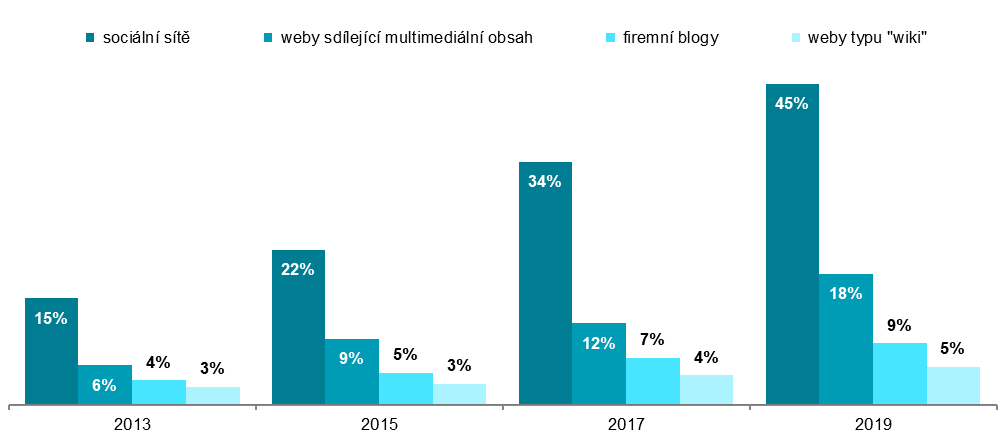 podíl firem využívajících dané typy sociálních médií na celkovém počtu firem s 10 a více zaměstnanci v daných letech Graf 4.2 Typy sociálních médií aktivně používaných firmami s 10 a více zaměstnanci v ČR v roce 2019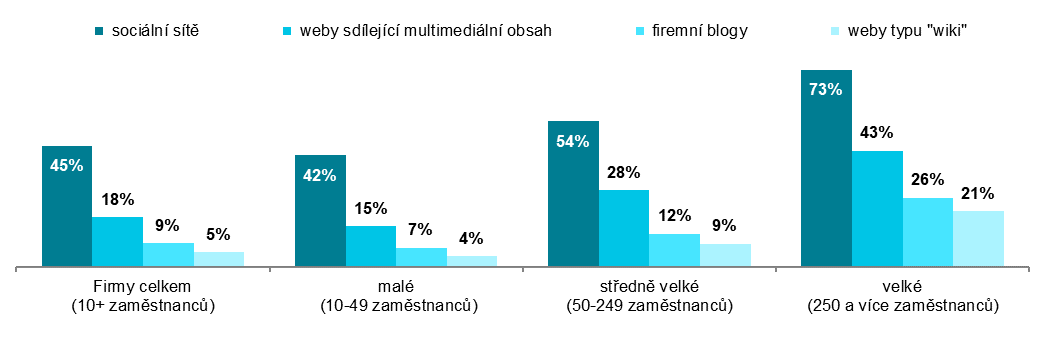 podíl firem využívajících dané typy sociálních médií na celkovém počtu firem s 10 + zaměstnanci v dané velikostní skupině Graf 4.3: Firmy v ČR využívající jednotlivé typy sociálních médií - top 5 odvětví v roce 2019 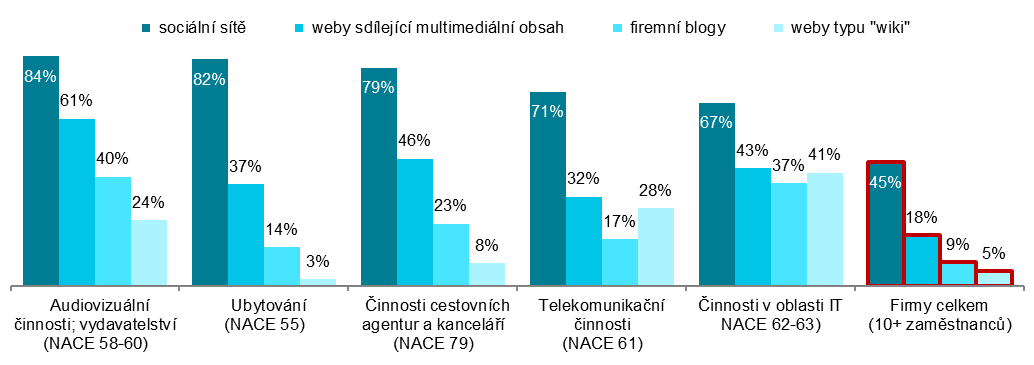 podíl firem využívajících daný typ sociálního média na celkovém počtu firem s 10+ zaměstnanci v dané odvětvové skupiněZdroj: Český statistický úřad, 2019Graf 4.4: Využívání webových stránek a sociálních sítí firmami v s 10 a více zaměstnanci v ČR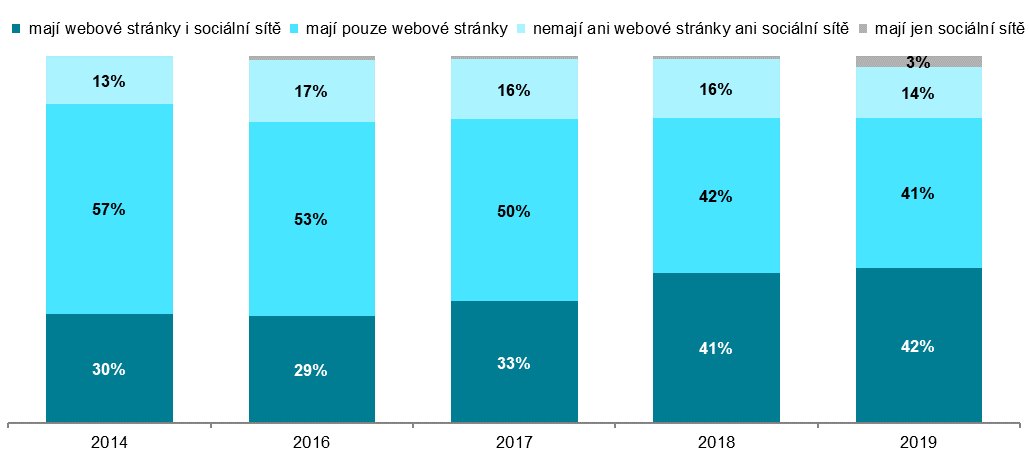 podíl na celkovém počtu firem s 10 a více zaměstnanci v daných letech Tab. 4.2: Důvody využívání sociálních médií firmami s 10 a více zaměstnanci v ČR v roce 2019podíl na celkovém počtu firem s 10 + zaměstnanci využívajících alespoň jeden typ sociálních médií v dané velikostní a odvětvové skupině (v %)Zdroj: Český statistický úřad, 2019Graf 4.5: Odvětví, v nichž nejvyšší podíl firem využívá sociální média při uvádění produktů na trh  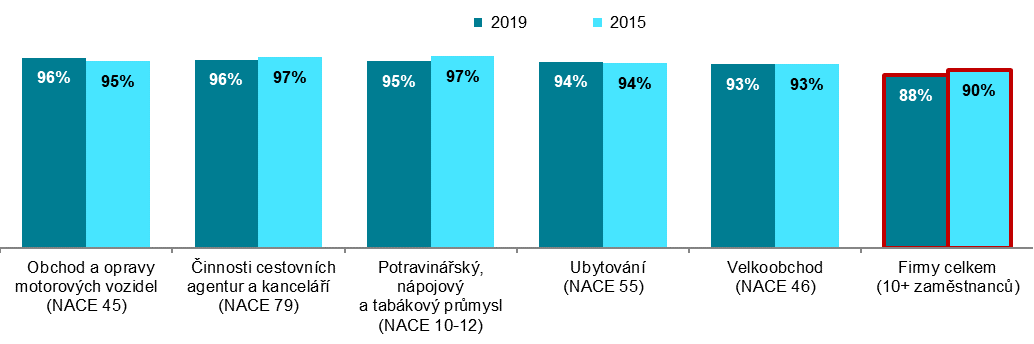 podíl firem s 10 a více zaměstnanci využívajících sociální média pro informování při uvádění výrobků na trh na celkovém počtu firem využívajících sociální média v dané odvětvové skupině v daném roceGraf 4.6: Odvětví, v nichž nejvyšší podíl firem využívá sociální sítě k získávání zaměstnanců 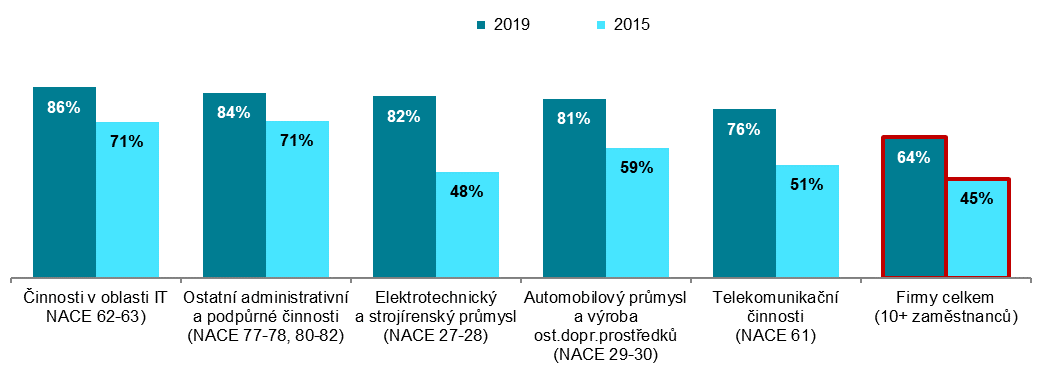 podíl firem s 10 a více zaměstnanci využívajících sociální sítě k získávání nových zaměstnanců na celkovém počtu firem využívajících sociální sítě v dané odvětvové skupině v daném roceZdroj: Český statistický úřad, 2019Graf 4.7: Firmy s 10 a více zaměstnanci v zemích EU využívající sociální média v roce 2017 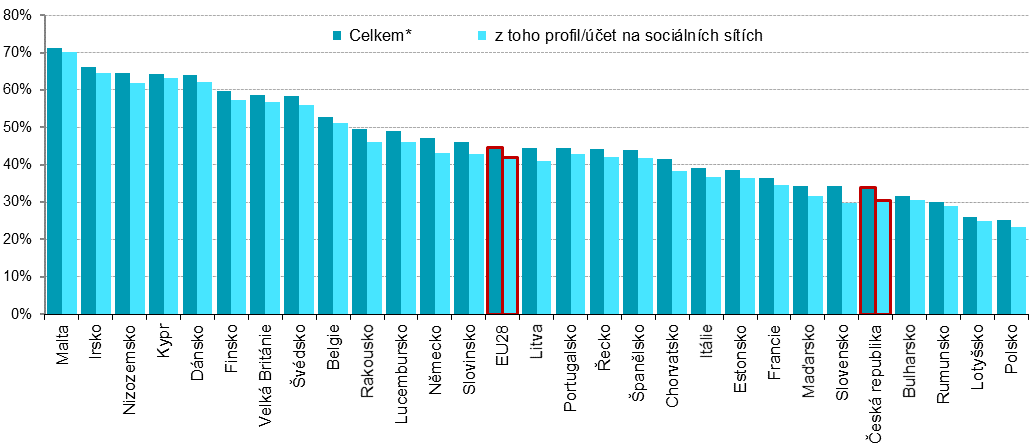 * firmy dané země mající uživatelský profil/účet na alespoň jednom typu sociálního média podíl na celkovém počtu firem s 10 a více zaměstnanci v dané zemi                                    zdroj dat: Eurostat, prosinec 2017Firmy využívající alespoň 1 typ sociálního média celkemFirmy využívající pouze 1 typ sociálního média druh používaných sociálních médiídruh používaných sociálních médiídruh používaných sociálních médiídruh používaných sociálních médiídruh používaných sociálních médiíFirmy využívající alespoň 1 typ sociálního média celkemFirmy využívající pouze 1 typ sociálního média sociální sítě
(např. Facebook, LinkedIn)z toho 
pouze sociální sítě (např. Facebook, LinkedIn)weby sdílející multimediální obsah (např. Youtube, Instagram) firemní blogy 
(např. Twitter)stránky typu "wiki" sdílející znalosti 
a informace Firmy celkem (10+)47,3 26,9 45,0 25,1 18,4 8,7 5,4 Velikost firmy  10–49 zaměstnanců43,6 27,0 41,5 25,2 15,0 7,0 3,9   50–249 zaměstnanců57,3 26,7 54,1 24,9 28,1 12,3 8,5   250 a více zaměstnanců75,8 26,4 73,3 24,3 43,2 25,6 20,6 Odvětví (ekonomická činnost)  Zpracovatelský průmysl40,1 22,9 37,6 20,7 16,6 6,3 3,7   Výroba a rozvod energie, plynu, tepla35,5 23,4 31,4 21,2 10,4 1,8 6,7   Stavebnictví30,7 21,1 29,1 19,9 8,9 2,2 1,2   Obchod a opravy motorových vozidel60,7 39,1 59,7 38,7 20,0 5,5 2,8   Velkoobchod55,8 27,0 52,7 24,6 28,0 11,8 5,7   Maloobchod63,4 42,8 58,7 39,3 19,7 11,2 6,7   Doprava a skladování40,7 28,3 39,2 27,0 9,9 6,5 4,3   Ubytování82,4 43,3 82,4 43,3 36,9 14,1 2,5   Stravování a pohostinství65,0 40,3 64,6 39,9 21,3 8,6 2,6   Činnosti cestovních agentur a kanceláří80,0 28,6 79,4 27,9 46,2 22,6 8,3   Audiovizuální činnosti; vydavatelství86,7 20,9 83,5 17,6 60,8 39,7 23,8   Telekomunikační činnosti75,6 37,1 70,6 32,1 32,4 16,9 28,3   Činnosti v oblasti IT72,1 15,4 66,7 12,0 42,8 37,4 41,1   Činnosti v oblasti nemovitostí35,4 17,0 35,1 16,8 16,2 7,9 4,7   Profesní, vědecké a technické činnosti50,2 29,9 47,9 27,9 15,7 10,8 7,2   Ostatní administrativní a podpůrné činnosti37,0 18,7 36,9 18,7 16,2 8,1 2,3 prezentace firmy nebo informování při uvádění produktů na trhzískávání nových zaměstnancůzískávání názorů/ otázek od zákazníků a reakce na něspolupráce s obchodními partnery (např. dodavateli)zapojování zákazníků do vývoje a zdokonalování zboží/služebvýměna názorů a znalostí uvnitř firmyFirmy celkem (10+)87,6 60,4 54,2 27,5 21,3 20,2 Velikost firmy  10–49 zaměstnanců87,8 54,5 54,0 26,6 20,5 18,9   50–249 zaměstnanců86,8 73,0 54,2 29,0 21,6 20,9   250 a více zaměstnanců87,4 85,6 56,3 32,3 28,3 32,8 Odvětví (ekonomická činnost)  Zpracovatelský průmysl85,0 60,8 45,9 27,6 17,7 16,3   Výroba a rozvod energie, plynu, tepla89,6 50,3 37,2 12,2 5,7 15,7   Stavebnictví87,2 43,8 44,7 22,0 13,2 19,0   Obchod a opravy motorových vozidel96,4 68,8 76,6 23,5 29,8 9,3   Velkoobchod93,2 51,5 58,7 31,0 22,9 21,6   Maloobchod86,1 49,3 57,8 27,9 26,2 22,8   Doprava a skladování75,2 68,8 41,0 37,1 19,2 19,6   Ubytování94,3 66,2 79,5 25,0 32,1 12,9   Stravování a pohostinství88,5 63,1 76,6 17,6 24,2 16,1   Činnosti cestovních agentur a kanceláří95,5 54,0 74,6 34,3 34,8 23,7   Audiovizuální činnosti; vydavatelství92,4 68,0 75,7 39,6 42,9 36,1   Telekomunikační činnosti91,7 71,0 72,0 26,2 32,5 29,2   Činnosti v oblasti IT88,7 79,6 49,1 37,6 32,0 43,3   Činnosti v oblasti nemovitostí88,7 61,3 56,4 33,4 14,0 23,8     Profesní, vědecké a technické činnosti87,1 63,3 43,1 25,3 16,9 22,2   Ostatní administrativní a podpůrné činnosti88,4 83,3 56,2 27,6 18,3 27,0 